Мастер-класс (для педагогов) «Изготовление цветов из ткани»Шарова Светлана Михайловна, государственное бюджетное профессиональное образовательное учреждение"Профессиональное училище №3"План проведения мастер-классаЦель:  Расширить представления о возможностях декоративного использования     цветов из тканиЗадействовать участников в процессе производства цветов, разбудить в них то, что скрыто в них самихПолучить новые знания и умения, с целью применения их в практике собственной деятельностиМатериально-техническое оснащение для проведения мастер-класса:Раздаточный материал – образцы(кусочки) тканей различных структур(шёлк, капрон, органза, креп-сатин, плательно-костюмные ткани)Инструменты для работы: ножницы, подушечка с иглами, нитки, карандашГотовые экспонаты цветовСтенд с различными журналами  с возможным применением в одежде и в быту декоративных цветов из тканиФорма - Практическое занятиеПодготовительно-организационный этапПриветственное слово мастера, комментарий  темы мастер-классаПодготовка участников  к мастер-классуНаправить на предстоящую деятельность, снять эмоциональное напряжениеОсновная часть. Практический этапПознакомить участников с приёмами изготовления цветовПроведение показа этапов изготовления цветов с комментариями проводимых работИндивидуальное  консультирование при выполнении участниками мастер-класса своих работРабота участников по алгоритму изготовления цветов, овладевают основными приёмами декорирования изделийРефлексияЗаключительное слово автора мастер-класса.Подведение итогов мастер-класса, представление выполненных работОбмен мнениями, выступления участниковОбобщение и выводы мастера п/о о достижении участниками поставленных целейПредложить участникам мастер-класса заполнить мини-анкетыЧто понравилось в проведённом занятии?Что вызвало затруднения при выполнении работы?Что примените у себя в быту или в одежде?Какие виды отделочных работ хотите научиться делать? Последовательность действий при изготовлении цветов из тканиПри изготовлении  декоративных цветов в одежде возможно использование практически любых тканей. Всё зависит для какого вида одежды или предмета интерьера будут использованы выполненные цветы. Разберём два вида цветов из ткани Первый вариант Шаг 1. Проутюжить утюгом выбранные куски ткани для цветкаШаг 2. По трафарету обвести карандашом и вырезать из ткани детали, составляющие лепестки цветкаШаг 3. Оформить края лепестков бахромой, выдёргивая  нити переплетения Шаг 4. Сложить лепестки цветка и скрепить их в центре. Декорировать место стыка бусиной или пуговицейШаг 5. С обратной стороны цветка прикрепить булавку английскую, для соединения с одеждой в нужном местеВторой вариант Шаг 1. Из ткани сложенной вдвое по косой нити вырезать лепестки цветка разной величины( 4-5 лепестков или большее количество для желаемого размера цветка)Шаг 2. С помощью нитки и иголки проложить небольшие стежки вдоль среза лепестка.Шаг 3. Стягиваем стежками ткань лепестка и оформляем внешний вид цветкаШаг 4. После соединения всех лепестков в единый цветок, закрыть его тыльную сторону донышком из той же тканиШаг 5. Для создания композиции – изготовить несколько цветков различного размера и прикрепить их к лепесткам в единое целое. С нижней стороны цветка можно прикрепить деталь, выполненную в виде спирали из вытачного шнураПриложение №1Технологическая картаПродолжение Приложения №1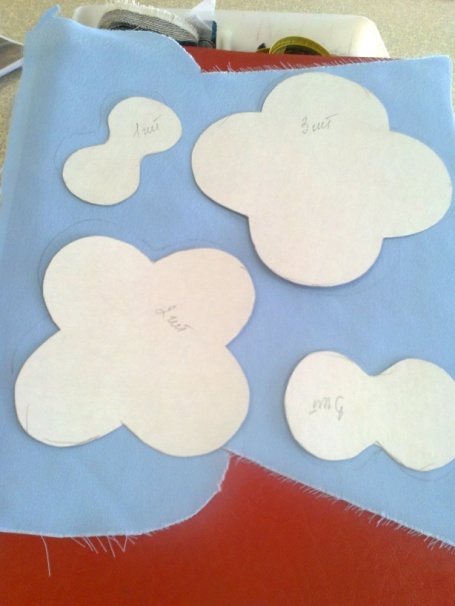 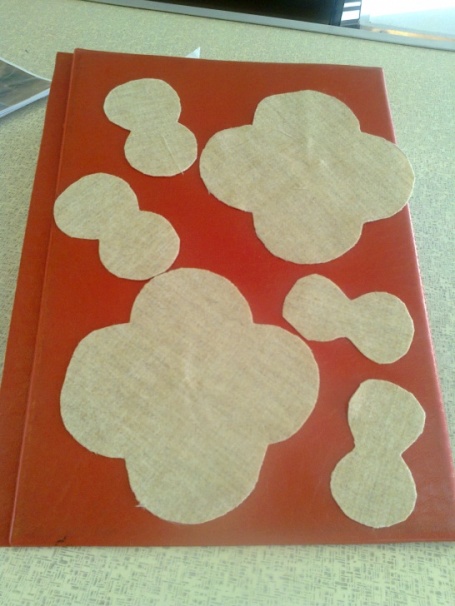 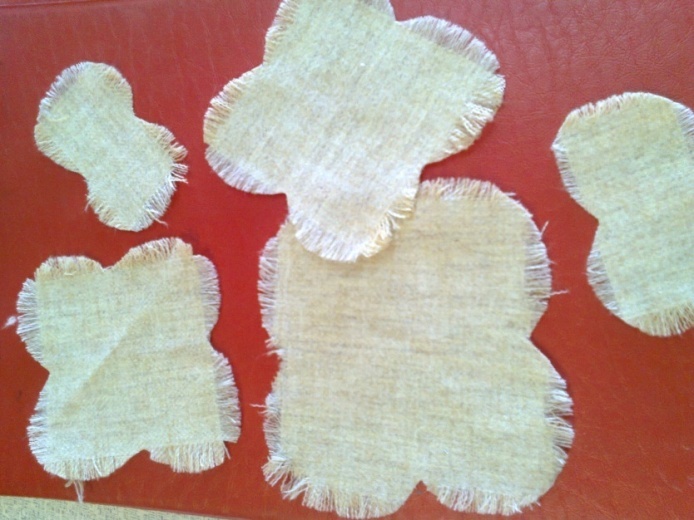 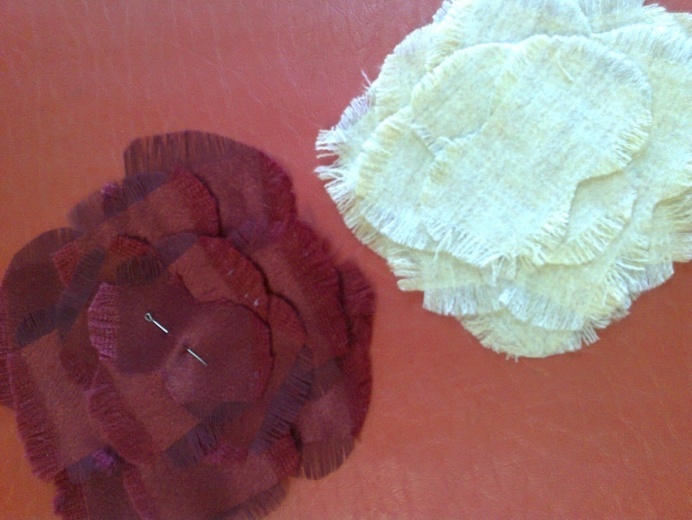 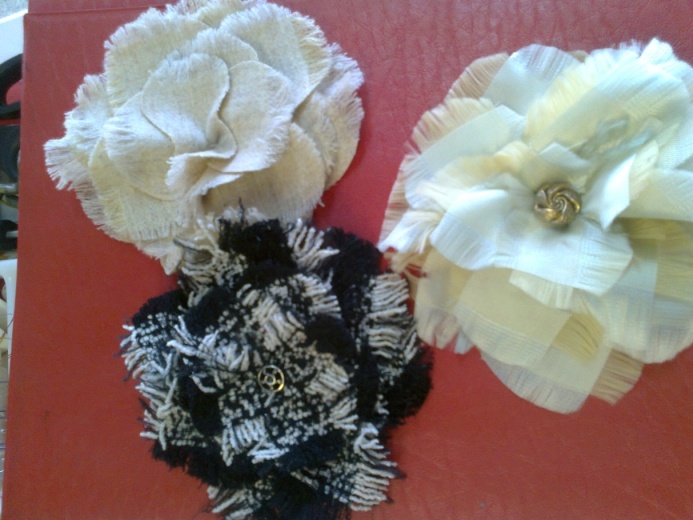 Название операцииНеобходимые инструменты и принадлежностиОписание этапаПервый вариант цветкаШаг 1. Проутюжить выбранные куски тканиУтюгНа утюжильном столе, с увлажнениемШаг 2. По трафарету обвести карандашом и вырезать из ткани лепестки цветкаКарандаш, ножницы, трафаретНа ткань наложить детали трафаретов лепестков, обвести карандашом и вырезатьШаг 3. Оформить края лепестков бахромой, выдёргивая нити переплетения тканиИглаКаждый лепесток цветка оформить бахромой, выдёргивая с помощью иглы нити переплетения в тканиШаг 4. Сложить лепестки цветка и скрепить их в центре. Декорировать место стыка бусиной или пуговицейИгла с нитью, бусина или пуговицаСложить лепестки друг на друга в шахматном порядке, начиная с самой крупной детали и далее с уменьшением размераШаг 5. С тыльной стороны цветка прикрепить английскую булавку для соединения с одеждойАнглийские булавки нужного размераПрикрепить булавку с тыльной стороны цветкаВторой вариант цветкаШаг 1. Из ткани сложенной вдвое по косой нити вырезать лепестки разного размера (4-5 лепестков)Ткань, лекало, ножницы, портновские булавкиТкань сложить под углом 45 градусов и вырезать по лекалам детали лепестковШаг 2. Проложить небольшие стежки вдоль среза лепестковИгла, ниткиПрокалывая иглой сложенные вдвое лепестки, прокладываем  стежки вдоль среза лепесткаШаг 3. Оформляем внешний вид цветка, стягивая ниткой срез лепесткаИгла, ниткиКаждый лепесток, начиная с самого малого, стягиваем и складываем без отрыва в единый цветокШаг 4. Закрыть тыльную сторону цветка донышком из той же тканиТкань, ножницы, игла, ниткиВырезать из ткани овал по размеру нижней стороны цветка. Накрыть осыпающиеся срезы лепестков и аккуратными стежками прикрепить донышко к цветкуШаг 5. Выполнить декоративный шнур и  прикрепить к нему цветокТкань, ножницы, иглаПолоска ткани, выкроенная по косой нитии(ширина 3 см.), стачивается (ширина шва 0,3-0,4 см.), выворачивается. Концы шнура завязываются  узлом